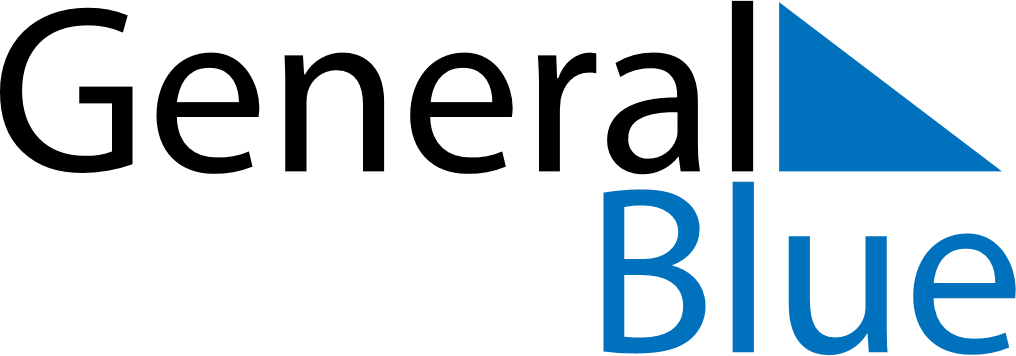 May 2024May 2024May 2024May 2024May 2024May 2024Bollnaes, Gaevleborg, SwedenBollnaes, Gaevleborg, SwedenBollnaes, Gaevleborg, SwedenBollnaes, Gaevleborg, SwedenBollnaes, Gaevleborg, SwedenBollnaes, Gaevleborg, SwedenSunday Monday Tuesday Wednesday Thursday Friday Saturday 1 2 3 4 Sunrise: 4:44 AM Sunset: 8:58 PM Daylight: 16 hours and 14 minutes. Sunrise: 4:41 AM Sunset: 9:01 PM Daylight: 16 hours and 20 minutes. Sunrise: 4:38 AM Sunset: 9:04 PM Daylight: 16 hours and 25 minutes. Sunrise: 4:35 AM Sunset: 9:06 PM Daylight: 16 hours and 31 minutes. 5 6 7 8 9 10 11 Sunrise: 4:32 AM Sunset: 9:09 PM Daylight: 16 hours and 36 minutes. Sunrise: 4:29 AM Sunset: 9:12 PM Daylight: 16 hours and 42 minutes. Sunrise: 4:27 AM Sunset: 9:14 PM Daylight: 16 hours and 47 minutes. Sunrise: 4:24 AM Sunset: 9:17 PM Daylight: 16 hours and 53 minutes. Sunrise: 4:21 AM Sunset: 9:20 PM Daylight: 16 hours and 58 minutes. Sunrise: 4:18 AM Sunset: 9:22 PM Daylight: 17 hours and 4 minutes. Sunrise: 4:16 AM Sunset: 9:25 PM Daylight: 17 hours and 9 minutes. 12 13 14 15 16 17 18 Sunrise: 4:13 AM Sunset: 9:28 PM Daylight: 17 hours and 14 minutes. Sunrise: 4:10 AM Sunset: 9:30 PM Daylight: 17 hours and 19 minutes. Sunrise: 4:08 AM Sunset: 9:33 PM Daylight: 17 hours and 25 minutes. Sunrise: 4:05 AM Sunset: 9:35 PM Daylight: 17 hours and 30 minutes. Sunrise: 4:03 AM Sunset: 9:38 PM Daylight: 17 hours and 35 minutes. Sunrise: 4:00 AM Sunset: 9:41 PM Daylight: 17 hours and 40 minutes. Sunrise: 3:58 AM Sunset: 9:43 PM Daylight: 17 hours and 45 minutes. 19 20 21 22 23 24 25 Sunrise: 3:55 AM Sunset: 9:46 PM Daylight: 17 hours and 50 minutes. Sunrise: 3:53 AM Sunset: 9:48 PM Daylight: 17 hours and 55 minutes. Sunrise: 3:50 AM Sunset: 9:51 PM Daylight: 18 hours and 0 minutes. Sunrise: 3:48 AM Sunset: 9:53 PM Daylight: 18 hours and 4 minutes. Sunrise: 3:46 AM Sunset: 9:55 PM Daylight: 18 hours and 9 minutes. Sunrise: 3:44 AM Sunset: 9:58 PM Daylight: 18 hours and 14 minutes. Sunrise: 3:42 AM Sunset: 10:00 PM Daylight: 18 hours and 18 minutes. 26 27 28 29 30 31 Sunrise: 3:40 AM Sunset: 10:02 PM Daylight: 18 hours and 22 minutes. Sunrise: 3:38 AM Sunset: 10:05 PM Daylight: 18 hours and 27 minutes. Sunrise: 3:36 AM Sunset: 10:07 PM Daylight: 18 hours and 31 minutes. Sunrise: 3:34 AM Sunset: 10:09 PM Daylight: 18 hours and 35 minutes. Sunrise: 3:32 AM Sunset: 10:11 PM Daylight: 18 hours and 39 minutes. Sunrise: 3:30 AM Sunset: 10:13 PM Daylight: 18 hours and 43 minutes. 